Rosalie 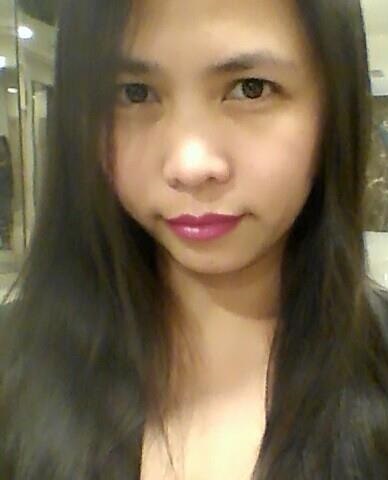 Mobile # C/o 0505891826Rosalie.357528@2freemail.com OBJECTIVE:Seeking a responsible and challenging position in a company where my experience and skills will significantly contribute to the overall success of the organization and provide opportunities for my career growth.WORK EXPERIENCEReceptionist cum Office Assistant ACME Digitech DMCCSwiss Tower Cluster Y, JLTDubai, UAEJanuary 15, 2017 –PresentJob DescriptionRespond to incoming telephone calls by transferring call appropriately to staff concerned.Arranging Couriers and office stocks.Filing Employee’s files and Company documents.Forwards information by receiving and distributing communications;Collecting and mailing correspondence copying information.Serves customers by backing-up receptionistMaintains supplies by checking stock to determine inventory levels; placing and expediting orders;Verifying receipt; stocking items; delivering supplies to warehouse.Office Assistant / CleanerTotal Care Cleaning Company LLCDeira, Dubai UAEJanuary 15, 2015 – January 15, 2017Job DescriptionMaintains office facility clean all day.Ensure that the visitors are accompanied and coffee or team served.Keep checking office supplies.Ordering grocery online.Quality Controller / EncoderSuyen Incorporated (BENCH)Manila, PhilippinesMay 2010 – October 2010Job DescriptionEnsure quality in all aspects.Separate the sizes of clothes;Checking all kinds of clothes if defect or not; if faded in sleeves and collar;Checking the price tag.Encoding the price; Checking the delivery stock.Record all observations and make for final report.
Quality Controller / Line LeaderElite Garment’s IncorporatedManila, PhilippinesNovember 2005 – September 2007Job DescriptionEnsure quality in all aspects.Separate the sizes of clothes, pants, shorts and accessories.Checking all kinds of clothes if defect or not; if faded in sleeves and collar;Check the lists of clothes etc. if ready to deliver in store.Give daily report to the supervisor.Checking the samples with order sheet.Quality ControllerLaw’s Textiles IncorporatedTaguig City, PhilippinesApril 2002 – June 2002Job DescriptionChecking the line setting and get the production targets.Checking the samples with order sheet.Make report to the supervisor about the quality of items.Separate the reject item and give it back to line leader.SKILLSMicrosoft WordMicrosoft ExcelMicrosoft OutlookPERSONAL DETAILSNickname	:	RoseBirth Date	: 	November 27, 1980Nationality	: 	FilipinoStatus		:	Single ParentReligion	: 	Roman CatholicLanguage	:	English and FilipinoVisa Status	: 	Visit VisaEDUCATIONAL HISTORYTertiary	:	Computer SecretarialMetro Data InstitutePasay City, Philippines1998Secondary	:	Jose Abad Santos High School Arellano UniversityCHARACTER REFERENCES:	Available upon requestI hereby certify that the information given above is true and correct to the best of my knowledge and belief.	Rosalie 									          Applicant